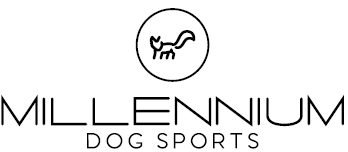 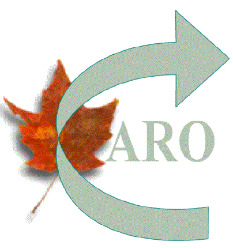 Canadian Association of Rally ObedienceSanctioned Trial: T21-012 / T21-013Registration opens: March 1st** Very, Very, Limited Entry **April 17th-18th, 2021JUDGES:Sandra Barkley Chantelle CharleboisEVENTS:Saturday - Rookie I, Rookie II, Novice, Novice BraceSunday - Advanced, Advanced Brace, Excellent, Versatility, Versatility ExcellentEvent Location & Mailing Address:Millennium Dog Sports1051 Calypso St, Casselman, ON  K0A1M0__________________________________________ONLINE ENTRY ONLYPayment options: e-transferENTRY CLOSES: April 10th Or when limit is reached__________________________________________Trial Secretary: Bryanna Lestermillenniumdogsports@gmail.comTrial Chairperson: Chantelle Charleboismillenniumdogsports@gmail.com__________________________________________One Ring – 40’x50’Indoors, heated, on padded artificial turf.Outdoor crating only.FEES: 	Regular/Brace Runs: $22	Versatility Level FEO: FreeOther level FEO: Not available	Working Level: $4.50/exercisePlease submit one entry form per dog. Fees for all dogs entered in this event should be made by one combined payment. E-transfer:  chantellecharlebois@gmail.com**if a password is required please use: millenniumCLICK HERE   Online Entry__________________________________________APPROXIMATE SCHEDULE:Doors open – 8:30 a.m.First judge’s briefing – 9:00 a.m. First dog on the line – 9:15 a.m.ORDER OF CLASSES - Saturday:ORDER OF CLASSES - Sunday:VOLUNTEER APPRECIATION:We appreciate all our volunteers!!  However, due to COVID, instead of competitor volunteers we will be requesting the assistance of only one non-competitors.REFRESHMENTS:None are to be provided.Restaurants are a 15min drive away in to Casselman.EMERGENCY VETERINARIAN SERVICES:Alta Vista Animal Hospital2616 Bank StreetOttawa, Ontario K1T 1M9Tel: 613-731-6851GENERAL INFORMATION: This is a Canadian Association of Rally Obedience (CARO) sanctioned trial that will be held under CARO rules and regulations. Through submission of their entry, the Competitor acknowledges that they have read and understand the CARO rules and regulations.All dogs must have a CARO registration number in order to compete. This registration should be applied for in advance of the trial, or you may do so at the trial by bringing the completed form, and a cheque for the correct amount (payable to CARO). It is expressly understood that exhibitors alone are responsible for the behavior of their dogs and/or children. Any exhibitor whose dogs and/or children create unnecessary disturbances or engages in unsafe, disruptive, or aggressive behavior may be asked to leave the show grounds; no refunds will be given. An officiating Judge, and/or the Chairperson of the trial, may dismiss from the trial site any person subjecting the Judge, or members, or the organizing committee to abuse, whether that person is competing in the trial or not.Prong collars, choke chains, e-collars and other similar devices are not permitted on the property at any time. Extendible leashes may only be used on the walking trails/open field, and must kept at their shortest length and locked when another dog or person is within 50'.Without exception, all dogs must be penned, crated, or attended on leash when not in the ring. Dogs that engage in disruptive barking or whining should be crated in a vehicle.COVID-19 Special Notice: All individuals on the MDS property MUST wear a mask at all times. This includes while working with your dog in the ring. Please see the COVID statement below for more information.Clean, dry indoor shoes must be worn inside the building. For safety purposes, all outdoor, wet, or soiled shoes must be either placed in a leak proof bag and kept with the competitor at their crating location, or stored on the racks provided.NOTICE: Confirmations will be emailed 24 hours of the trial closing. The Trial Chairperson reserves the right to refuse any entry, for any reason.Refunds will only be issued if the Trial Secretary is notified before the trial closes, or the dog is unable to compete for medical reasons; a veterinary note must be provided. Preliminary running orders will be emailed to competitors one week before the trial. Any required changes to the running order must be reported to the Trial Secretary immediately. Final running orders will be emailed and published online the Wednesday before the trial; no further changes will be made after that time.MOVE-UPS: Please advise the Trail Secretary by email at least 5 days prior to the event of any level move-ups. Same day move-ups will be allowed for any remaining runs at the titled level, if the next level is being offered.AWARDS: Ribbons and rosettes will only be issued upon specific request. Please speak to the Trial Chair directly after the scores and placements are announced by the judge.HOTEL: No arrangements have been made for this event.General Agreement/Event Participation Waiver and ReleaseIn consideration of the acceptance of this entry by CARO and Millennium Dog Sports (the “Organizing Club”) and the opportunity to have the Dog participate, compete in and/or be judged at this event or trial (the “Event”), I, the undersigned, agree as follows:1. 	I certify that I am the actual owner of the Dog, or that I am the duly authorized agent of the actual owner of the Dog and that the Dog is not a hazard to persons, property or other dogs.2. 	I agree that CARO or the Organizing Club for the Event may refuse my entry for any reason that is deems to be sufficient. 3. 	I understand and acknowledge that participation in the Event carries certain risks, including, but not limited to injuries (including serious injuries and death) to myself, the Dog, another dog under my control or persons attending as my guests (my “Related Parties”), damage to property and other losses.  I waive any and all claims that I have or may have in the future against, and release from all liability and agree not to sue CARO, the Organizing Club or any of the directors, executives, committees, representatives, employees, volunteers or agents of either CARO or the Organizing Club (the “Personnel”) for any injury, death, property damage or other loss that I or my Related Parties sustain due to any cause whatsoever, including negligence, breach of contract, breach of duty, statutory or otherwise, or mistakes or errors of judgment of any kind.4. 	I assume full responsibility for the conduct of myself and my Related Parties during the entirety of the Event.  I agree to indemnify and save harmless CARO, the Organizing Club and the Personnel from and against any and all claims that may be made against them or costs, fees, expenses or liability (including, without limitation, lawyers’ fees on a solicitor and own client basis) incurred by CARO, the Organizing Club or the Personnel that may arise due to: (a) any act or omission of myself, my Related Parties or any party for whom I am liable at law; or (b) aggressive behaviour by the Dog or any other dog under my control.5. 	I have read, and do understand the rules of competition and the additional rules (if any) appearing in the trial schedule for the Event, as well as the policies of CARO pertaining to discipline (collectively, the “Rules”). I agree to abide by the Rules and to conduct myself and the Dog in accordance with the Rules. I understand that myself and/or the Dog may be subject to disciplinary procedures or sanctions for breach of the Rules and agree to respect and be bound by any disciplinary decision made by CARO. 6. 	I understand that CARO and/or the Organizing Club may, in the course of administering the Event or conducting its activities generally, collect, use or disclose my personal information and that any personal information collected, used or disclosed by CARO and/or the Organizing Club will be treated in accordance with CARO policy and applicable privacy and personal information laws.  I hereby consent to the collection, use and disclosure by CARO and/or the Organizing Club of my personal information. 7. 	I have been given the opportunity to read and understand the terms of this Agreement before signing it, and have in fact done so.   I understand that by signing this Agreement, I am restricting my legal rights and I sign this Agreement voluntarily and of my own free will.__________________________________________Signature (Legal Guardian must sign for persons under 18 years of age.)  __________________________________________Name (please print)Date: _____________________________________ COVID-19 General Policies & Procedures for CARO Events1. 	Masks must be worn at all times on the Millennium Dog Sports property. This includes while competing with your dog in the ring. If you are unable to wear a mask for any reason, we ask that for your protection – and the protection of others – that you do not register for or attend this event.Note: Masks do not have to be worn if you are sitting in your car, with the windows up.2. 	Masks (cotton, cotton blends, medical) must be tightly fitted, and completely cover the nose, mouth, and chin. Face shields, wool, knits, scarves, buffs, etc…are not acceptable face coverings.3. 	Anyone exhibiting symptoms of a cold, flu, or COVID-19 should not attend or participate in this event. Anyone showing concerning symptoms during the event will be dismissed from the trial.4. 	Anyone with COVID-19 test results pending should not attend this event.5. 	Anyone with another person in their household with COVID-19 test results pending should not attend this event.6. 	Anyone with another person in their household who is sick with a cold, flu, or COVID-19 should not attend this event.7. 	Those planning on engaging in any of the following activities 14 days prior to the event are strongly encouraged not to register for, or attend this event:a. Airline/train travel, with or without a mask, and/or social distancing.b. Any social gatherings (weddings, funerals, parties, BBQs) where mask wearing and/or social distancing was not strictly observed.c. Employment in any public/private business where mask wearing and/or social distancing was not strictly observed.d. Any behaviour/activities – even if approved by provincial law – that may have exposed you to COVID-19.8.	Guests may accompany the registered competitor if they reside in the same household. Please ensure the guest is not impacted by the restrictions listed in statements 3-7 above.Rookie I 1 (SB)Rookie I 2 (SB)Rookie II 1 (SB)Rookie II 2 (SB)Novice 1 (CC)Novice Brace 1  (CC)Novice 2  (CC)Novice Brace 2 (CC)Advanced 1 (SB)Advanced Brace 1 (SB)Advanced 2 (SB)Advanced Brace 2 (SB)Excellent 1 (SB)Excellent 2 (SB)Versatility 1 (SB)Versatility 2 (SB)Versatility Excellent (SB)